Подпись____________________________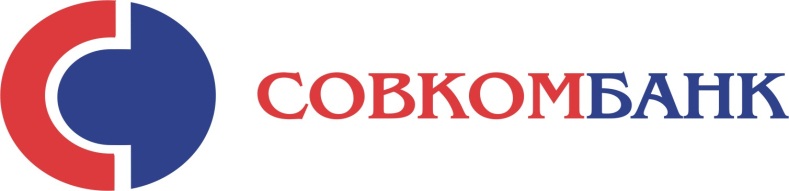 Согласиена обработку персональных данных и проверку кредитной историиЯ, ____________________________________________________________________(далее Субъект),(ФИО субъекта персональных данных)зарегистрирован 		,(адрес субъекта персональных данных)		,(номер документа, удостоверяющего личность субъекта персональных данных, кем и когда выдан)даю своё согласие банку ПАО Совкомбанк (далее Банк), расположенному  по адресу: Москва, 123100, Краснопресненская наб., дом 14. стр. 1 на обработку своих персональных данных на следующих условиях:	1. Субъект даёт согласие на обработку, как с использованием средств автоматизации, так и без использования таких средств, своих персональных, т.е. совершение, в том числе следующих действий: сбор, систематизацию, накопление, хранение, уточнение, использование, блокирование, уничтожение, а также право на передачу такой информации третьим лицам и получение информации и документов от третьих лиц для осуществления проверки достоверности и полноты информации о Субъекте и в случаях, установленных законодательством. 2.  Перечень персональных данных Субъекта, передаваемых Банку на обработку*:ФИО;паспортные данные;дата рождения;место рождения;адрес регистрации;ИНН.* - перечень может меняться в зависимости от целей получения персональных данных3. Согласие даётся Субъектом с целью проверки корректности предоставленных субъектом сведений, принятия решения о предоставлении Субъекту услуг, для заключения с Банком любых договоров и их дальнейшего исполнения, принятия решений или совершения иных действий, порождающих юридические последствия в отношении Субъекта и иных лиц.4. Обработка персональных данных (за исключением хранения) прекращается по достижению цели обработки и прекращения обязательств по заключённым договорам и соглашениям.4.1. Персональные данные Субъекта подлежат хранению в течение сроков, установленных законодательством РФ.4.2. После завершения обработки персональные данные уничтожаются.4.3. Субъект может отозвать настоящее согласие путём направления письменного заявления Банку. В этом случае Банк прекращает обработку персональных данных Субъекта, а персональные данные подлежат уничтожению, если отсутствуют иные правовые основания для обработки, установленные законодательством РФ. Дата 				Подпись 			               ФИОФИО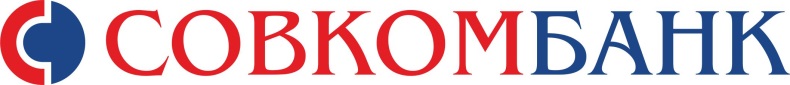 заёмщикзаёмщикпоручительпоручительпрограмма кредитавторичное жильёвторичное жильёвторичное жильёвторичное жильёпервичное жильёпервичное жильёпервичное жильёпервичное жильёпервичное жильёпервичное жильёпервичное жильёпод залог недвижимостипод залог недвижимостипод залог недвижимостипод залог недвижимостисумма кредитапервоначальный взноспервоначальный взноспервоначальный взноспервоначальный взноспервоначальный взноспервоначальный взноспервоначальный взноссрок кредиталица, на которых будет оформлена право собственностиФИОФИОФИОФИОФИОФИОФИОстепень родствастепень родствастепень родствастепень родствадата рождениядата рождениядата рождениядата рождениялица, на которых будет оформлена право собственностилица, на которых будет оформлена право собственностилица, на которых будет оформлена право собственностиисточник информации о банкеАгентство недвижимостиАгентство недвижимостиАгентство недвижимостиЗастройщикЗастройщикЗастройщикЗастройщикуже клиент банкауже клиент банкауже клиент банкауже клиент банкарекомендации друзей, знакомыхрекомендации друзей, знакомыхрекомендации друзей, знакомыхрекомендации друзей, знакомыхисточник информации о банкеАгентство недвижимостиАгентство недвижимостиАгентство недвижимостиЗастройщикЗастройщикЗастройщикЗастройщикуже клиент банкауже клиент банкауже клиент банкауже клиент банкарекомендации друзей, знакомыхрекомендации друзей, знакомыхрекомендации друзей, знакомыхрекомендации друзей, знакомыхнаименование агентства/застройщиканаименование:наименование:наименование:наименование:наименование:наименование:наименование:наименование:наименование:наименование:наименование:наименование:наименование:наименование:наименование:наименование агентства/застройщикаФИО:ФИО:ФИО:ФИО:ФИО:ФИО:ФИО:ФИО:ФИО:ФИО:ФИО:ФИО:ФИО:ФИО:ФИО:наименование агентства/застройщикателефонтелефонтелефонтелефонтелефонтелефонтелефонтелефонтелефонтелефонтелефонтелефонтелефонтелефонтелефонфактический адрес проживанияГ.	Ул.	 Г.	Ул.	 Г.	Ул.	 Г.	Ул.	 Г.	Ул.	 Г.	Ул.	 Г.	Ул.	 Г.	Ул.	 Г.	Ул.	 Г.	Ул.	 Г.	Ул.	 Г.	Ул.	 Г.	Ул.	 Г.	Ул.	 Г.	Ул.	 фактический адрес проживаниясобственностьсобственностьсобственностьу родственникову родственникову родственникову родственниковнаймнаймнаймнайминоеиноеиноеиноеномер телефонадомашний домашний домашний сотовыйсотовыйсотовыйсотовыйсемейное положениеЖенат/замужемЖенат/замужемЖенат/замужемхолост/не замужемхолост/не замужемхолост/не замужемхолост/не замужемв разводев разводев разводев разводегражданский бракгражданский бракгражданский бракгражданский бракдетиФИОФИОФИОФИОФИОФИОФИОдата рождениядата рождениядата рождениядата рожденияживёт совместноживёт совместноработаетработаетдетида\нетда\нетда\нетда\нетдетида\нетда\нетда\нетда\нетдетида\нетда\нетда\нетда\нетосновное место работыпо наймупо наймупо наймупо наймусобственник бизнесасобственник бизнесасобственник бизнесасобственник бизнесасобственник бизнесасобственник бизнесасобственник бизнесапенсионерпенсионерпенсионерпенсионернаименованиестажна последнем месте работына последнем месте работына последнем месте работына последнем месте работына последнем месте работына последнем месте работыобщий стаж (всего)общий стаж (всего)общий стаж (всего)общий стаж (всего)общий стаж (всего)общий стаж (всего)среднемесячный доходдополнительный доходдополнительный доходдополнительный доходдополнительный доходдополнительный доходдополнительный доходдополнительный доходадрес организациирабочий телефонсфера деятельностисфера деятельностисфера деятельностисфера деятельностисфера деятельностисфера деятельностисфера деятельностидолжностьчисленность персоналадо 30до 30до 30до 100до 100до 100до 100до 500до 500до 500до 500более 500более 500более 500более 500срок существования организациидо 2 годадо 2 годадо 2 года0т 2 х до 5 лет0т 2 х до 5 лет0т 2 х до 5 лет0т 2 х до 5 лет5 лет и более5 лет и более5 лет и более5 лет и болеенакопленияавтомобильмаркагод выпускагод выпускастоимостьстоимостьстоимостьстоимостьнедвижимостьАдрес:Адрес:Адрес:Адрес:Адрес:Адрес:Адрес:Адрес:Адрес:Адрес:Адрес:Адрес:Адрес:Адрес:Адрес:недвижимостьсобственностьсобственностьсобственностьсобственностьсобственностьдолевая/личнаядолевая/личнаядолевая/личнаядолевая/личнаястоимостьстоимостьстоимостьстоимостьнедвижимостьсобственностьсобственностьсобственностьсобственностьсобственностьдолевая/личнаядолевая/личнаядолевая/личнаядолевая/личнаястоимостьстоимостьстоимостьстоимостьдействующие обязательствабанкбанкбанкбанкбанксуммасуммадействующие обязательстваплатежплатежплатежплатежплатежцельцельдействующие обязательствабанкбанкбанкбанкбанксуммасуммадействующие обязательстваплатежплатежплатежплатежплатежцельцельизменения ФИОдопускали просрочки по кредитамда/нетда/нетимеется действующая просрочкаимеется действующая просрочкаимеется действующая просрочкаимеется действующая просрочкаимеется действующая просрочкада /нетда /нетплатите ли вы алиментыплатите ли вы алиментыплатите ли вы алиментыплатите ли вы алиментыда________/нетда________/нетлица готовые дать рекомендацииФИОФИОФИОФИОФИОФИОФИОФИОФИОтелефонтелефонтелефонлица готовые дать рекомендацииФИОФИОФИОФИОФИОФИОФИОФИОФИОтелефонтелефонтелефон«    »                   2018 г.